SAGA2024国スポセーリング競技リハーサル大会支援者艇許可申請書レース委員会事務局　御中令和　　年　　月　　日※確認書類　提出　□：船舶検査証書・検査手帳コピー（表・裏）提示　□：船舶免許【レース委員会確認】※　フラッグ（No.　　　）　　□ 貸出　　　□ 返却※　無線　　（No.　　　）　　別途、出艇帰着にて貸出返却を行う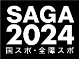 支援者艇名チーム名責任者（運転手）連絡先（携帯電話）船舶免許有効期限